Homework Grid – Summer TermArtPractice drawing people. Focus on all body parts. PHSEThink about what makes a good friend. Can you create good friend recipe.A pinch of laughter.A spoonful of patience.Science – MagnetsWill it stick?Make a collection of household objects and test them with a magnet. Which materials stick? Which did not? Can you name the different types of magnetic materials?Maths Work on telling the time o’clock, quarter past, quarter to and then 5-minute intervals.Challenge yourself to 24 hour clock!Summer TermHomework Grid for SwiftsPlease complete at least 3 of these activities over the term.History – Ancient EgyptiansDesign your own Death Mask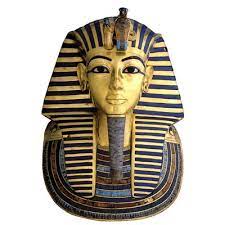 GeographyCreate your own treasure map. (You could do this with an old tea bag to make it look old). Give directions using compass points to find your treasure. Summer TermHomework Grid for SwiftsPlease complete at least 3 of these activities over the term.GeographyDesign your own navigation compassArt / DTUse a balloon to make your own pneumatic toy at home.Summer TermHomework Grid for SwiftsPlease complete at least 3 of these activities over the term.EnglishBecome an author. Create a story that includes a clear beginning, middle and end. Be creative with your language!History – Ancient EgyptiansWrite your name using hieroglyphics. You could turn this into a bookmark or a door sign for your room.Science – ForcesUse the words push and pull to describe every action you do for an hour. Record these down. For example: I pushed the door open. I pulled my t-shirt over my head.Forces are everywhere!ArtMake a collage out of materials found in nature. Take a photo. 